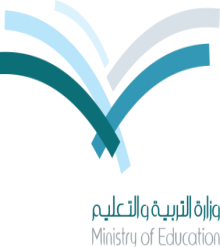 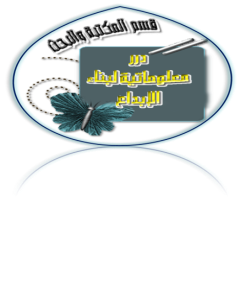                                        (( استمارة خطة المشروع ))اسم الطالبة أو المجموعة /  .......................    أعضاء المجموعة/ 1- ......................  2- ....................... 3- .................................المستوى / ...............               الشعبة/   ..................            4- ....................   5- .....................    6- .................................الاعتماد:  اسم المعلمة /  ................................................                                              التوقيع / تصميم مشرفات قسم المكتبة والبحث / شاهرة علي القحطاني _ آمنة محمد العماريعنوان المشروعالهدف العام للمشروعالأهداف التفصيلية للمشروعالفترة الزمنيةالفئة المنفذةالفئة المستهدفةأدوات المشروعخطوات التنفيذملاحظات